Publicado en Madrid el 15/02/2013 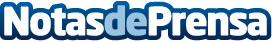 Gamelearn dispuesta a conquistar EuropaEn paralelo a las acciones puestas en marcha en USA y Latinoamérica, Gamelearn sigue creciendo hacia Europa y para ello ha firmado un acuerdo en exclusividad con Bernard Julhiet, uno de los principales grupos europeos de Consultoría de Recursos HumanosDatos de contacto:GamelearnDpto. Comunicación913519089Nota de prensa publicada en: https://www.notasdeprensa.es/gamelearn-dispuesta-a-conquistar-europa Categorias: E-Commerce Otros Servicios Consultoría http://www.notasdeprensa.es